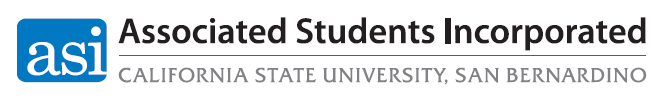 Policy Committee AgendaThursday April 30, 2020 | 9:00am – 10:00am | Zoom: https://csusb.zoom.us/j/94538892300Call to Order: 9:06am by Yomara DonisRoll Call: Jesse Felix, Dacia Woods, Ciera Hammond, Alfredo Barcenas, Yomara DonisAdoption of the Agenda: approved unanimously Reports: noneOpen Forum: noneOld BusinessPC 07-19 	Review: Grade Policy & Procedures (6th Reading) (Donis)Motion to approve: Woods | Second: Hammond | Passed Unanimously PC 08-19 	Review: ASI Bidding Policy (4th Reading) (Donis)Motion to approve: Woods | Second: Hammond | Passed UnanimouslyPC 09-20 	Review: Financial Policy & Procedures (2nd Reading) (Donis)Motion to approve: Woods | Second: Hammond | Passed UnanimouslyPC 10-20 	Review: Appointment Policy (2nd Reading) (Donis)Motion to approve: Woods | Second: Hammond | Passed UnanimouslyPC 11-20 	Review: Conference Attendees Policy (2nd Reading) (Donis)Barcenas Motioned to Postpone | Second: Hammond Woods | Policy postponedPC 12-20 	Review: Conflict of Interest Policy (2nd Reading) (Donis)Motion to approve: Woods | Second: Hammond | Passed UnanimouslyPC 13-20 	Review: Corporate Credit Card Policy (2nd Reading) (Donis) Motion to approve: Woods | Second: Hammond | Passed UnanimouslyPC 14-20 	Dissolution: Policy on Educational Business Activities (Donis)Barcenas motioned to dissolve pending approval of the ASI Finance Policy | Second: Hammond | Passes Unanimously Announcements: Policy Committee will now meet on Thursdays at 9:00amAdjournment: Motion: Felix | Second: Hammond | Adjourned at 9:43am